Консультация для родителей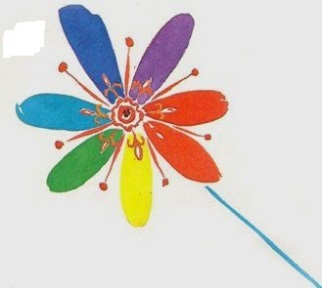 Тема: «У ребенка плохая фразовая речь»Речевая функция формируется в дошкольном возрасте. Точнее, период от 0 до 5 лет является определяющим для становления речи. В это время интенсивно развивается мозг и формируются его функции. Согласно исследованиям физиологов, функции центральной нервной системы легко поддаются тренировке именно в период их естественного формирования. Без тренировки развитие этих функций задерживается и даже может остановиться навсегда.Наукой доказано, что без своевременного речевого общения, без речевой среды, человеческое существо не может стать полноценным человеком. Необходимо помнить, что речь – инструмент развития высших отделов психики человека. Обучая ребенка родной речи, мы способствуем развитию его интеллекта и высших эмоций, подготавливая условия для успешного обучения в школе.Главная роль в развитии познавательных способностей и речи детей принадлежит родителям. Только от вашей наблюдательности, чуткости, умения вовремя заметить какие – либо проблемы, от желания развивать и совершенствовать навыки ребенка зависит, будут ли у вашего малыша трудности с речью и насколько быстро и успешно он сможет их преодолеть.Характеристика речи детей 3 – 4 лет.На 4-м году дети легко вступают в контакт не только с близкими, но и с посторонними людьми. Дети сами начинают разговор, задают много вопросов, их познавательные потребности увеличиваются.Словарный запас достигает приблизительно 2000 слов. Увеличивается не только количество существительных и глаголов, все чаще встречаются местоимения, наречия, появляются числительные (1, 2…). Начинают появляться в активной речи слова – понятия: одежда, посуда, игрушки и т. д. Ребенок начинает использовать притяжательные местоимения (мой, твой), притяжательные прилагательные (мамин, папин).Трехлетние дети видят предмет как целостный образ, не умеют замечать детали. В связи с этим в их речи мало слов – названий частей предметов: частей тела животных, составных частей сложных вещей. Не пользуются дети еще и словами – названиями дополнительных цветов: сиреневый, розовый, фиолетовый. В то же время они хорошо связывают конкретный предмет с характерным для него цветом: снег белый, трава зеленая.Совершенствуется грамматический строй языка. Дети правильно согласуют слова в роде, числе и падеже (в единственном числе), употребляют существительные с предлогами: в, на, под, за. При этом часто наблюдаются ошибки при согласовании существительных среднего рода с прилагательными, неправильно употребляются падежные окончания существительных во множественном числе родительном падеже. Дети обычно склоняют несклоняемые существительные «без пальта». Наблюдаются ошибки в изменении по лицам даже часто употребляемых глаголов.Звукопроизношение. Появляются твердые согласные свистящие (С, З, Ц), к четырем годам шипящие (Ш, Ж). Речь становится более отчетливой. Правильно произносят гласные: Э, Ы, к норме приближается звук Х. Дети верно воспроизводят слова со стечением 2 -3 согласных. Становится возможным употребление более сложных по слоговой структуре слов (3 – 4 слога). В многосложных словах, особенно со стечением нескольких согласных еще нередки пропуски звуков и слогов, их перестановки.Трехлетние дети пользуются простыми предложениями, состоящими из 3 -5 слов. Но они еще не способны логично, связно и понятно для окружающих рассказать о чем – то увиденном, пересказать содержание сказки или рассказа. Ребенок не может самостоятельно описать картину, лишь перечисляет отдельные предметы или действия. При этом хорошо развитая в данном возрасте непроизвольная память позволяет запомнить большое количество стихотворных произведений наизусть.Ребенок еще не всегда правильно управляет своим голосом (не может менять громкость, высоту голоса, темп). Совершенствуется речевой слух ребенка. Он легко различает на слух близкие по звучанию слова. Подмечает неточности звучания слов сверстников.Трудности в овладении речью, на которые нужно обратить вниманиеЗнания о нормальном речевом развитии должны помочь родителям в их наблюдениях за речевым продвижением собственных детей. В некоторых случаях может проявляться несоответствие норме, отставание в развитии каких – либо речевых функций, и родителям необходимо знать, на что следует обратить пристальное внимание, а не выжидать, пока все образуется само собой.Что должно насторожить родителей в процессе наблюдения за развитием речи их детей?Три годаОтсутствие фразовой речи или резко аграмматичная фраза при сохранном слухе и нормальном интеллекте. Часто это бывает при системных нарушениях речи и проявляется общим недоразвитием речи разной степени.На фоне ускоренного развития речи и высокого интеллекта наблюдается нарушение плавности речи из –за судорог в артикуляционном или дыхательном отделах речевого аппарата «заикание развития».Очень быстрый темп речи, «проглатывание окончаний», при этом частые повторения слогов, напоминающие заикание, но без судорог.Плохая непроизвольная память. Ребенок с трудом запоминает стихи и потешки, даже после многократных повторений.Если Вы наблюдаете подобные нарушения в развитии речи вашего ребенка, то вам следует, как можно быстрее, обратиться за консультацией к специалисту – логопеду. Логопед поможет вам отличить серьезное комплексное нарушение речи от временной темповой задержки, объяснит, как заниматься с малышом дома. Учитель – логопед: Шевцова Г. П.